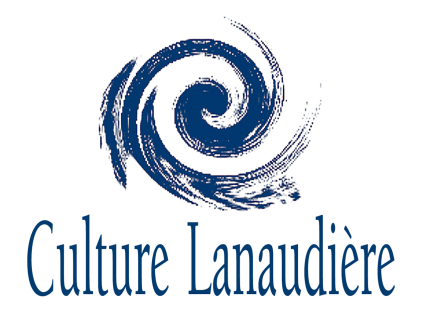 FORMULAIRE Performance au Festival de LanaudièreDate de dépôt de la candidature : 								Êtes-vous membre de Culture Lanaudière ?	À quelle(s) date(s) êtes-vous disponible?*Veuillez noter que cet appel d’offres est conditionnel à la représentation du Festival de Lanaudière.Pour tout renseignement supplémentaire, n’hésitez pas à communiquer avec nous au 450 753-7444 au poste 21 ou à info@culturelanaudiere.qc.ca.Coordonnées de l’artisteNom : Adresse :Ville : Code Postal : Téléphone : Courriel : Site Web :